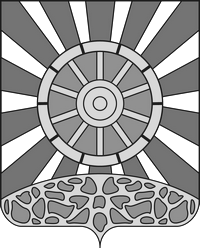 АДМИНИСТРАЦИЯ  УНИНСКОГО МУНИЦИПАЛЬНОГО ОКРУГА  КИРОВСКОЙ ОБЛАСТИ    ПОСТАНОВЛЕНИЕ21.03.2023                                                                                                            № 174пгт УниО внесении изменений в постановление администрации Унинского муниципального округа Кировской области от 20.01.2022 № 53 «Об утверждении муниципальной программы Унинского муниципального округа «Благоустройство территории населенных пунктов» на 2022 - 2026 годы»»В соответствии с решением Думы Унинского муниципального округа от 19.12.2022 № 22/338 «О бюджете муниципального образования Унинский муниципальный округ Кировской области на 2023 год и плановый период 2024 и 2025 годов», администрация Унинского муниципального округа ПОСТАНОВЛЯЕТ:Внести в муниципальную программу Унинского муниципального округа «Благоустройство территории населенных пунктов» на 2022 – 2026 годы», утвержденную постановлением администрации Унинского муниципального округа Кировской области от 20.01.2022 № 53 «Об утверждении муниципальной программы Унинского муниципального округа «Благоустройство территории населенных пунктов» на 2022 – 2026 годы» (в редакции от 25.03.2022 № 202, от 13.05.2022 № 298), следующие изменения:Программу «Благоустройство территории населенных пунктов» на 2022-2026 годы» изложить в новой редакции.Настоящее постановление подлежит опубликованию в Информационном бюллетене органов местного самоуправления  Унинского муниципального округа и размещению на официальном сайте Унинского муниципального округа.Постановление вступает в силу с момента опубликования.Глава Унинского муниципального округа                 Т.Ф. БоровиковаПриложениеУТВЕРЖДЕНАпостановлением администрацииУнинского муниципального округаот  20.01.2022      №  53(в редакции от 21.03.2023 № 174)МУНИЦИПАЛЬНАЯ ПРОГРАММА«Благоустройство территории населенных пунктов» на 2022-2026 годыпгт Уни2022ПАСПОРТмуниципальной программы Унинского муниципального округа«Благоустройство территории населенных пунктов» на 2022 – 2026 годыОбщая характеристика сферы реализации муниципальной программы, в том числе формулировки основных проблем в указанной сфере и прогноз ее развитияРеализация муниципальной программы «Благоустройство территории населенных пунктов» на 2022 – 2026 годы - необходимое условие улучшения жизни населения.В последние годы проводилась работа по благоустройству и социальному развитию территории. В тоже время в вопросах благоустройства территории муниципального образования имеется ряд проблем. Благоустройство территории населенных пунктов не отвечает современным требованиям.Большие нарекания вызывают благоустройство и санитарное содержание территорий населенных пунктов. По-прежнему серьезную озабоченность вызывают состояние сбора бытовых и промышленных отходов в населенных пунктах округа. Для решения данной проблемы требуется участие и взаимодействие органов местного самоуправления Унинского муниципального округа Кировской области с привлечением населения, предприятий и организаций, наличия финансирования с привлечением источников всех уровней.Работы по благоустройству территории населенных пунктов округа не приобрели пока комплексного, постоянного характера. Медленно внедряется практика благоустройства территорий на основе договорных отношений с организациями различных форм собственности и гражданами.Несмотря на предпринимаемые меры, отдельные территории не содержатся надлежащим образом. Накопление бытовых отходов и негативное их воздействие на окружающую среду является одной из главных проблем обращения с отходами.Недостаточно занимаются благоустройством и содержанием закрепленных территорий организации, расположенные на территории населенных пунктов муниципального округа.Эти проблемы не могут быть решены в пределах одного финансового года, поскольку требуют значительных бюджетных расходов, для их решения требуется привлечение значительных денежных средств, участие в реализации мероприятий не только органов местного самоуправления, но и органов государственной власти.Для решения проблем по благоустройству территории населенных пунктов муниципального округа необходимо использовать программный метод. Комплексное решение проблемы окажет положительный эффект на санитарно-эпидемиологическую обстановку, предотвратит угрозу создания неблагоприятной экологической обстановки, угрозу жизни и безопасности граждан, будет способствовать повышению уровня их комфортного проживания.Конкретная деятельность по выходу из сложившейся ситуации, связанная с планированием и организацией работ по вопросам улучшения благоустройства, санитарного состояния территории муниципального округа, создания комфортных условий для проживания населения. При мобилизации финансовых и организационных ресурсов, выполнения мероприятий программы должны быть достигнуты результаты улучшения благоустройства территории муниципального округа.Из–за недостатка денежных средств остро встает вопрос ликвидации свалок мусора и бытовых отходов.Для решения проблем по благоустройству населенных пунктов муниципального округа необходимо использовать программно-целевой метод. Комплексное решение проблемы окажет положительный эффект на санитарно-эпидемиологическую обстановку, предотвратит угрозу жизни и безопасности граждан, будет способствовать повышению уровня их комфортного проживания.Приоритеты муниципальной политики в сфере реализации муниципальной программы, цели, задачи, целевые показатели эффективности реализации муниципальной программы, сроки реализации муниципальной программыПриоритеты в сфере реализации муниципальной программы определены на основе Конституцией Российской Федерации, Федерального закона от 06.10.2003 № 131-ФЗ «Об общих принципах организации местного самоуправления в Российской Федерации», Устава муниципального образования Унинского муниципальный округ Кировской области.Основными приоритетами муниципальной политики в сфере реализации муниципальной программы являются:- улучшение условий проживания граждан населенных пунктов;- благоустройство и санитарное состояние населенных пунктов;- экологическое просвещение и воспитание населения.Целями муниципальной программы являются:- решение проблем благоустройства и санитарного содержания населенных пунктов и улучшение экологической обстановки на территории муниципального округаДля достижения поставленной цели должны быть решены следующие задачи:- оздоровление санитарной экологической обстановки в населенных пунктах округа;- решение проблем, связанных с благоустройством мест захоронения и мест увековечения памяти граждан, погибших в годы ВОВ;- вовлечение жителей поселения в систему экологического образования через развитие навыков рационального природопользования, внедрения передовых методов обращения с отходами. Целевые показатели эффективности реализации муниципальной программы:-	обработка парков и общественных мест от клещей (дератизация);-	ремонт и содержание существующих спортивных и детских площадок;-	содержание памятников и мемориальных досок;-	проведение экологических субботников;-	обустройство детской игровой площадки на ул. 70 лет ВЛКСМ пгт Уни в рамках проекта ППМИ - 2022;-	количество созданных мест (площадок) накопления твердых бытовых отходов;-	борьба с борщевиком Сосновкого;-	устройство бетонной дорожки по ул. Колхозная пгт Уни в рамках проекта «Народный бюджет»;-	обустройство Молодежного парка по ул. Ленина пгт Уни в рамках проекта «Народный бюджет»;-	благоустройство парковой зоны, установка игрового оборудования пгт Уни ул. Ленина в рамках проекта ППМИ - 2023.Сведения о целевых показателях эффективности реализации муниципальной программы приведены в приложении № 1.Срок реализации муниципальной программы – 2022 – 2026 годы.Обобщенная характеристика мероприятий муниципальной программыПрограммные мероприятия муниципальной программы направлены на благоустройство территории, создания благоприятных условий для проживания на территории Унинского муниципального округа. Для достижения данных целей необходимо проводить следующие работы:Для благоустройства населенных пунктов на территории муниципального округа предусмотрена реализация следующих мероприятий:- обработка парков и общественных мест от клещей (дератизация);- ремонт и содержание существующих спортивных и детских площадок;- содержание памятников и мемориальных досок;- разбивка клумб и цветников около памятников, административных зданий, организаций, учреждений и в общественных местах;- кронирование, удаление опасных (аварийных) веток, деревьев;- покос травы;- строительство и ремонт тротуаров;- обновление табличек домов и названий улиц населенных пунктов муниципального округа.- заработная плата с начислениями рабочих по благоустройству;- приобретение оборудования, бензоинструмента, расходных материалов, строительных материалов, ГСМ, мягкого инвентаря и прочих материалов для благоустройства.- снос ветхих зданий и строений;- проведение экологических субботников;- очистка территорий кладбища от мусора;- обслуживание площадок накопления ТКО.2.	Обустройство детской игровой площадки, расположенной по адресу: Кировская обл., пгт Уни, ул. 70 лет ВЛКСМ в рамках проекта ППМИ - 2022.3.	Создание мест (площадок) накопления твердых коммунальных отходов.4.	Борьба с борщевиком Сосновского.5.	Установка бетонных дорожек по ул. Колхозная пгт Уни в рамках проекта «Народный бюджет».6.	Обустройство Молодежного парка по ул. Ленина пгт Уни в рамках проекта «Народный бюджет»7.	Благоустройство парковой зоны, установка игрового оборудования на ул. Ленина пгт Уни в рамках проекта ППМИ 2023.Ресурсное обеспечение муниципальной программыОбщий объем финансирования муниципальной программы составит 15 451,9 тыс. рублей, в том числе за счет средств областного бюджета – 3582,74 тыс. рублей, за счет средств местного бюджета – 11 555,81 тыс. рублей, за счет средств внебюджетного источника – 313,35 тыс. рублей.Информация о расходах на реализацию муниципальной программы предоставлена в приложении № 2.Анализ рисков реализации муниципальной программы и описание мер управления рискамиВ ходе реализации муниципальной программы возможен риск недофинансирования. Недополучение бюджетных средств приведет к снижению качества выполняемых полномочий органов исполнительной власти.Предложения по мерам управления рисками реализации муниципальной программы таковы:- в ходе реализации муниципальной программы возможны внесение корректировок в разделы муниципальной программы;- изменения в действующие акты Унинского муниципального округа должны вноситься своевременно.На эффективность реализации муниципальной программы могут оказать влияние рисков, связанных с ухудшением экономических условий в России и в мире, с возможным наступлением мирового экономического кризиса, с природными и техногенными катастрофами. Данные риски являются неуправляемыми.Приложение № 1СВЕДЕНИЯО ЦЕЛЕВЫХ ПОКАЗАТЕЛЯХ ЭФФЕКТИВНОСТИ РЕАЛИЗАЦИИМУНИЦИПАЛЬНОЙ ПРОГРАММЫПриложение № 2РЕСУРСНОЕ ОБЕСПЕЧЕНИЕ МУНИЦИПАЛЬНОЙ ПРОГРАММЫОтветственный исполнитель муниципальной программыАдминистрация Унинского муниципального округа Кировской областиСоисполнители муниципальной программыотсутствуютНаименование подпрограммотсутствуютЦели муниципальной программы- решение проблем благоустройства и санитарного содержания населенных пунктов и улучшение экологической обстановки на территории муниципального округаЗадачи муниципальной программы- оздоровление дыхания и санитарной экологической обстановки в населенных пунктах округа;- решение проблем, связанных с благоустройством мест захоронения  и мест увековечения памяти граждан, погибших в годы ВОВ;- вовлечение жителей поселения в систему экологического образования через развитие навыков рационального природопользования, внедрения передовых методов обращения с отходами. Целевые показатели эффективности реализации муниципальной программы- обработка парков и общественных мест от клещей (дератизация);- ремонт и содержание существующих спортивных и детских площадок;- содержание памятников и мемориальных досок;- количество созданных мест (площадок) накопления твердых бытовых отходов;- снос ветхих зданий и строений;- проведение экологических субботников;- борьба с борщевиком Сосновского;- устройство бетонных дорожек по ул. Колхозной пгт Уни;- обустройство Молодежного парка по ул. Ленина пгт Уни- обустройство детской игравой площадки на ул. 70 лет ВЛКСМ пгт Уни в рамках проекта ППМИ - 2022;- обновление табличек домов и улиц населенных пунктов;- благоустройство парковой зона, установка игрового оборудования в пгт Уни ул. Ленина в рамка проекта ППМИ - 2023;- обслуживание площадок накопления ТКО.Этапы и сроки реализации муниципальной программы2022-2026 годы.Ресурсное обеспечение муниципальной программыобщий объем финансирования муниципальной программы – 15 451,9 тыс. руб.Nп/пНаименованиепрограммы,наименованиепоказателяЕдиницаизмеренияЗначение показателей эффективностиЗначение показателей эффективностиЗначение показателей эффективностиЗначение показателей эффективностиЗначение показателей эффективностиЗначение показателей эффективностиМетодика расчета значения показателя, источник получения информацииNп/пНаименованиепрограммы,наименованиепоказателяЕдиницаизмерения2021год2022год2023год2024год2025год2026годМетодика расчета значения показателя, источник получения информации«Благоустройство территории населенных пунктов»1Благоустройство населенных пунктов1.1Обработано парков и общественных мест от клещей (дератизация)шт.51414141414администрация округа1.2Ремонт и содержание существующих спортивных и детских площадокшт.101111111111администрация округа1.3Содержание памятников и мемориальных досокшт.161616161616администрация округа1.4Проведено экологических субботниковшт.535151515151администрация округа2Количество обустроенных детских игровых площадок на ул. 70 лет ВЛКСМ пгт Уни в рамках проекта ППМИ - 2022шт010000администрация округа3Количество созданных мест (площадок) накопления твердых коммунальных отходовшт2130000администрация округа4Уничтожение борщевика на площадига0016,7620200администрация округа5Устроено бетонных дорожек по ул. Колхозной пгт Уни в рамках проекта «Народный бюджет»м00180000администрация округа6Количество обустроенных парков на ул. Ленина пгт Уни в рамках проекта «Народный бюджет»шт001000администрация округа7Количество благоустроенных парковых зон в пгт Уни ул. Ленина в рамках проекта ППМИ - 2023шт001000администрация округаСтатусНаименование муниципальной программы, отдельного мероприятияИсточники финансированияОценка расходов (тыс.рублей)Оценка расходов (тыс.рублей)Оценка расходов (тыс.рублей)Оценка расходов (тыс.рублей)Оценка расходов (тыс.рублей)Итого (тыс.руб)СтатусНаименование муниципальной программы, отдельного мероприятияИсточники финансирования20222023202420252026Муниципальная программа"Благоустройство территории населенных пунктов Унинского муниципального округа Кировской области на 2022 - 2026 годы"всего3565,884824,033531,003531,000,0015451,9Муниципальная программа"Благоустройство территории населенных пунктов Унинского муниципального округа Кировской области на 2022 - 2026 годы"федеральный бюджетМуниципальная программа"Благоустройство территории населенных пунктов Унинского муниципального округа Кировской области на 2022 - 2026 годы"областной бюджет1309,091211,65531,00531,000,003582,74Муниципальная программа"Благоустройство территории населенных пунктов Унинского муниципального округа Кировской области на 2022 - 2026 годы"местный бюджет2136,443419,383000,003000,000,0011555,81Муниципальная программа"Благоустройство территории населенных пунктов Унинского муниципального округа Кировской области на 2022 - 2026 годы"внебюджетные источники120,35193,000,000,000,00313,35Отдельное мероприятиеБлагоустройство населенных пунктоввсего2479,363043,003000,003000,000,0011522,36Отдельное мероприятиеБлагоустройство населенных пунктовфедеральный бюджетОтдельное мероприятиеБлагоустройство населенных пунктовобластной бюджет432,200,000,000,000,00432,20Отдельное мероприятиеБлагоустройство населенных пунктовместный бюджет2047,162850,003000,003000,000,0010897,16Отдельное мероприятиеБлагоустройство населенных пунктоввнебюджетные источники0,00193,000,000,000,00193,00Отдельное мероприятиеОбустройство детской игровой площадки, расположенной по адресу: Кировская область, пгт Уни, ул. 70 лет ВЛКСМ в рамках проекта ППМИ - 2022всего550,310,000,000,000,00550,31Отдельное мероприятиеОбустройство детской игровой площадки, расположенной по адресу: Кировская область, пгт Уни, ул. 70 лет ВЛКСМ в рамках проекта ППМИ - 2022федеральный бюджетОтдельное мероприятиеОбустройство детской игровой площадки, расположенной по адресу: Кировская область, пгт Уни, ул. 70 лет ВЛКСМ в рамках проекта ППМИ - 2022областной бюджет367,590,000,000,000,00367,59Отдельное мероприятиеОбустройство детской игровой площадки, расположенной по адресу: Кировская область, пгт Уни, ул. 70 лет ВЛКСМ в рамках проекта ППМИ - 2022местный бюджет62,370,000,000,000,0062,37Отдельное мероприятиеОбустройство детской игровой площадки, расположенной по адресу: Кировская область, пгт Уни, ул. 70 лет ВЛКСМ в рамках проекта ППМИ - 2022внебюджетные источники120,350,000,000,000,00120,35Отдельное мероприятиеСоздание мест (площадок) накопления твердых коммунальных отходоввсего536,200,000,000,000,00536,20Отдельное мероприятиеСоздание мест (площадок) накопления твердых коммунальных отходовфедеральный бюджетОтдельное мероприятиеСоздание мест (площадок) накопления твердых коммунальных отходовобластной бюджет509,300,000,000,000,00509,30Отдельное мероприятиеСоздание мест (площадок) накопления твердых коммунальных отходовместный бюджет26,900,000,000,000,0026,90Отдельное мероприятиеСоздание мест (площадок) накопления твердых коммунальных отходоввнебюджетные источникиОтдельное мероприятиеБорьба с Борщевиком Сосновскоговсего0,00536,40531,00531,000,001598,40Отдельное мероприятиеБорьба с Борщевиком Сосновскогофедеральный бюджетОтдельное мероприятиеБорьба с Борщевиком Сосновскогообластной бюджет0,00531,00531,00531,000,001593,00Отдельное мероприятиеБорьба с Борщевиком Сосновскогоместный бюджет0,005,400,000,000,005,40Отдельное мероприятиеБорьба с Борщевиком Сосновскоговнебюджетные источникиОтдельное мероприятиеУстройство бетонных дорожек по ул. Колхозная пгт Уни в рамках проекта «Народный бюджет»всего0,00700,000,000,000,00700,00Отдельное мероприятиеУстройство бетонных дорожек по ул. Колхозная пгт Уни в рамках проекта «Народный бюджет»федеральный бюджетОтдельное мероприятиеУстройство бетонных дорожек по ул. Колхозная пгт Уни в рамках проекта «Народный бюджет»областной бюджет0,00466,670,000,000,00466,67Отдельное мероприятиеУстройство бетонных дорожек по ул. Колхозная пгт Уни в рамках проекта «Народный бюджет»местный бюджет0,00233,330,000,000,00233,33Отдельное мероприятиеУстройство бетонных дорожек по ул. Колхозная пгт Уни в рамках проекта «Народный бюджет»внебюджетные источникиОтдельное мероприятиеОбустройство Молодежного парка по ул. Ленина пгт Уни в рамках проекта «Народный бюджет»всего0,00320,970,000,000,00320,97Отдельное мероприятиеОбустройство Молодежного парка по ул. Ленина пгт Уни в рамках проекта «Народный бюджет»федеральный бюджетОтдельное мероприятиеОбустройство Молодежного парка по ул. Ленина пгт Уни в рамках проекта «Народный бюджет»областной бюджет0,00213,980,000,000,00213,98Отдельное мероприятиеОбустройство Молодежного парка по ул. Ленина пгт Уни в рамках проекта «Народный бюджет»местный бюджет0,00106,990,000,000,00106,99Отдельное мероприятиеОбустройство Молодежного парка по ул. Ленина пгт Уни в рамках проекта «Народный бюджет»внебюджетные источникиОтдельное мероприятиеБлагоустройство парковой зоны, установка игрового оборудования в пгт Уни, ул. Ленина в рамках проекта ППМИ - 2023всего0,00223,650,000,000,00223,65Отдельное мероприятиеБлагоустройство парковой зоны, установка игрового оборудования в пгт Уни, ул. Ленина в рамках проекта ППМИ - 2023федеральный бюджетОтдельное мероприятиеБлагоустройство парковой зоны, установка игрового оборудования в пгт Уни, ул. Ленина в рамках проекта ППМИ - 2023областной бюджетОтдельное мероприятиеБлагоустройство парковой зоны, установка игрового оборудования в пгт Уни, ул. Ленина в рамках проекта ППМИ - 2023местный бюджет0,00223,650,000,000,00223,65Отдельное мероприятиеБлагоустройство парковой зоны, установка игрового оборудования в пгт Уни, ул. Ленина в рамках проекта ППМИ - 2023внебюджетные источники